Q5:		A student magazine will be publishing a collection of creative writing written by students.EITHER:		Write a description as suggested by the picture: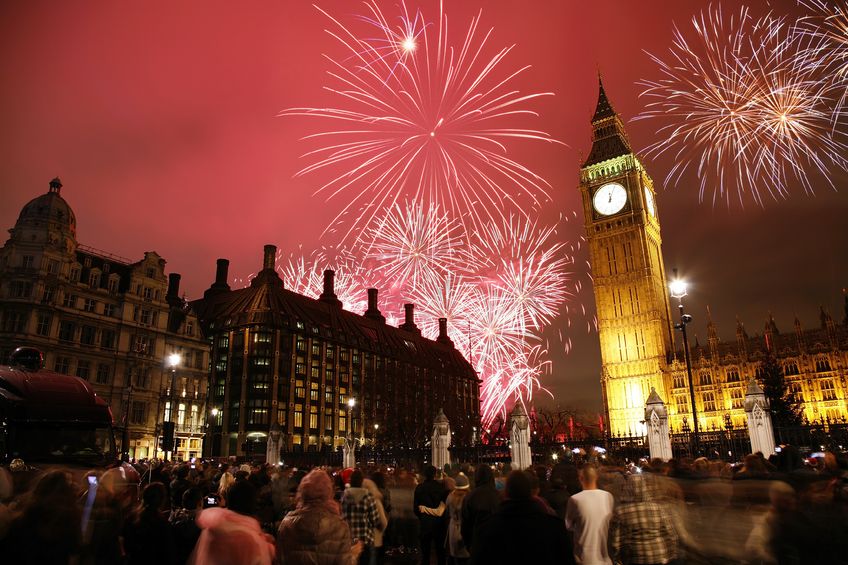 OR:		Write a short story about a celebration.(24 marks for content and organisation16 marks for technical accuracy)[40 marks]